藝術史教學   Teaching Art History將內在生命融入以藝術、文化 意識與意識演化Engaging the Inner Life with Art, Cultural History and the Evolution of Consciousness與Van James			SAVE THE DATES請預留時間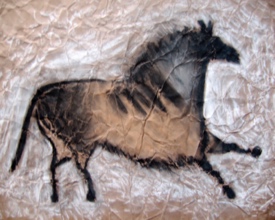 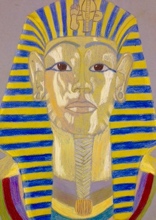 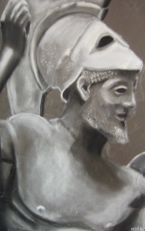 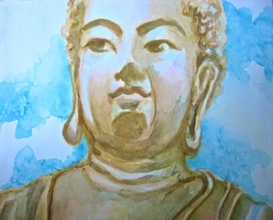 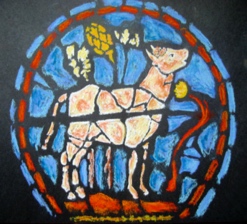 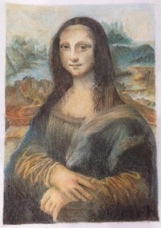 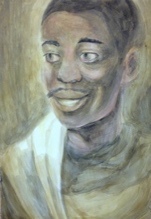 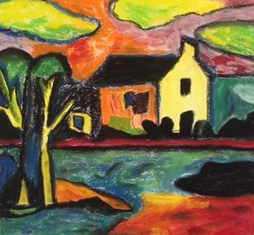 English recording with live Chinese translation英語演講並提供中文翻譯回放In Asia (English/Chinese): Thursdays, July 14, 21, August 4, 11, 18, and Sundays, Aug. 28, September 11, 25. 亞洲時間(英語/中文)：(週二)七月14日、21日、八月4日,  11日, 18日(週日)八月28日、九月11日, 25日“What had been revealed to me through spiritual perception as the law of human evolution appeared in clear manifestation before my mind in the development of art.” – Rudolf Steiner, Course of My Life通過精神感知向我揭示的人類進化規律，在我的腦海中清晰地呈現在藝術的發展過程中。-魯道夫施泰納，自傳。Sponsored by NurturerStudio本活動由NurturerStudio贊助網址：https://nurturerstudio.com 電郵： nurturerstudio@gmail.com 